Publicado en Sigüenza-Guadalajara el 27/09/2021 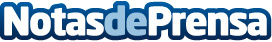 En marcha el Plan de Sostenibilidad Turística de SigüenzaEl Plan, aprobado en diciembre de 2020 y suscrito mediante convenio entre el Ayuntamiento de Sigüenza, la Secretaría de Estado de Turismo del Gobierno de España y la Consejería de Economía, Empresas y Empleo de la Junta de Comunidades de Castilla-La Mancha, trae 1,4 millones de euros a Sigüenza para las tres próximas anualidades (2021-2023)Datos de contacto:Javier Bravo606411053Nota de prensa publicada en: https://www.notasdeprensa.es/en-marcha-el-plan-de-sostenibilidad-turistica Categorias: Historia Sociedad Castilla La Mancha Entretenimiento Ecología Turismo Emprendedores Restauración Patrimonio http://www.notasdeprensa.es